باسمه تعالی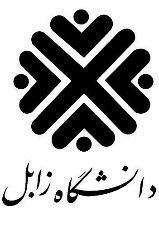 صورتجلسه دفاع از پایان نامه کارشناسی ارشدصورتجلسه دفاع از پایان نامه کارشناسی ارشدصورتجلسه دفاع از پایان نامه کارشناسی ارشدصورتجلسه دفاع از پایان نامه کارشناسی ارشدصورتجلسه دفاع از پایان نامه کارشناسی ارشدصورتجلسه دفاع از پایان نامه کارشناسی ارشدصورتجلسه دفاع از پایان نامه کارشناسی ارشدتاریختاریختاریخنام و نام خانوادگی نام و نام خانوادگی نام و نام خانوادگی شماره ملی شماره دانشجوییشماره دانشجوییدانشکدهدانشکدهدانشکدهگروه آموزشیگروه آموزشیرشته تحصیلیرشته تحصیلیگرایشگرایشگرایشرایانامهرایانامهرایانامهعنوانفارسیعنوانانگلیسیجلسه دفاع از پایان‌نامه کارشناسی ارشد نامبرده با حضور اعضای محترم هیات داوران به شرح ذیل برگزار گردید و پایان‌نامه با نمره (عدد) .............. (حروف) ....................... و با درجه ..................... پذیرفته شد.جلسه دفاع از پایان‌نامه کارشناسی ارشد نامبرده با حضور اعضای محترم هیات داوران به شرح ذیل برگزار گردید و پایان‌نامه با نمره (عدد) .............. (حروف) ....................... و با درجه ..................... پذیرفته شد.جلسه دفاع از پایان‌نامه کارشناسی ارشد نامبرده با حضور اعضای محترم هیات داوران به شرح ذیل برگزار گردید و پایان‌نامه با نمره (عدد) .............. (حروف) ....................... و با درجه ..................... پذیرفته شد.جلسه دفاع از پایان‌نامه کارشناسی ارشد نامبرده با حضور اعضای محترم هیات داوران به شرح ذیل برگزار گردید و پایان‌نامه با نمره (عدد) .............. (حروف) ....................... و با درجه ..................... پذیرفته شد.جلسه دفاع از پایان‌نامه کارشناسی ارشد نامبرده با حضور اعضای محترم هیات داوران به شرح ذیل برگزار گردید و پایان‌نامه با نمره (عدد) .............. (حروف) ....................... و با درجه ..................... پذیرفته شد.جلسه دفاع از پایان‌نامه کارشناسی ارشد نامبرده با حضور اعضای محترم هیات داوران به شرح ذیل برگزار گردید و پایان‌نامه با نمره (عدد) .............. (حروف) ....................... و با درجه ..................... پذیرفته شد.جلسه دفاع از پایان‌نامه کارشناسی ارشد نامبرده با حضور اعضای محترم هیات داوران به شرح ذیل برگزار گردید و پایان‌نامه با نمره (عدد) .............. (حروف) ....................... و با درجه ..................... پذیرفته شد.جلسه دفاع از پایان‌نامه کارشناسی ارشد نامبرده با حضور اعضای محترم هیات داوران به شرح ذیل برگزار گردید و پایان‌نامه با نمره (عدد) .............. (حروف) ....................... و با درجه ..................... پذیرفته شد.سمتنام و نام خانوادگینام و نام خانوادگیمرتبه علمیمرتبه علمیوابستگی سازمانیوابستگی سازمانیامضاسمتنام و نام خانوادگینام و نام خانوادگیمرتبه علمیمرتبه علمیرایانامه سازمانیرایانامه سازمانیامضااستاد راهنما (اول)استاد راهنما (اول)استاد راهنما (دوم)استاد راهنما (دوم)استاد مشاور (اول)استاد مشاور (اول)استاد مشاور (دوم)استاد مشاور (دوم)استاد مشاور (سوم)استاد مشاور (سوم)استاد داور (اول)استاد داور (اول)استاد داور (دوم)استاد داور (دوم)استاد داور (سوم)استاد داور (سوم)نماینده تحصیلات تکمیلی دانشگاهنماینده تحصیلات تکمیلی دانشگاهنماینده تحصیلات تکمیلی دانشگاهنماینده تحصیلات تکمیلی دانشگاه